Титова Ольга МихайловнаГБОУ школа № 1568ВоспитательКартотека дидактических игр по окружающему миру для детей старшей группы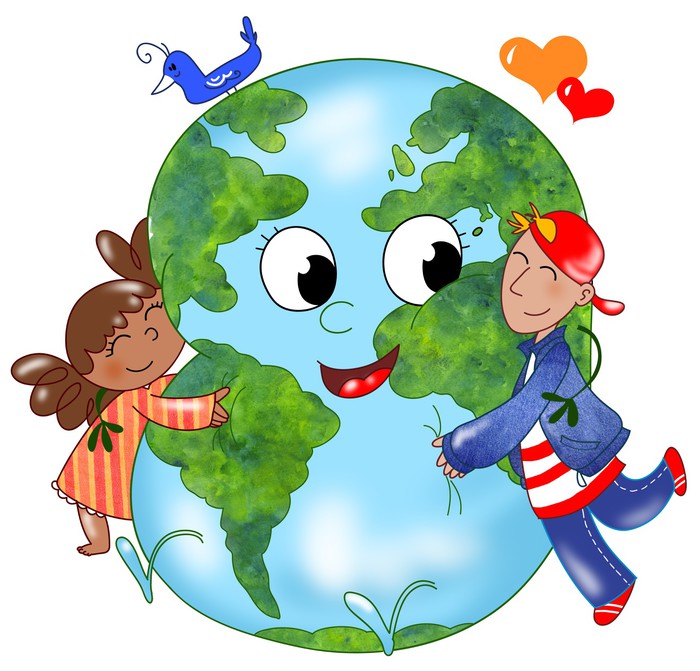 1 Игра «Когда это бывает?»Цели: закрепить знание детей о частях суток, развивать речь, память.Ход игры: Воспитатель раскладывает картинки, изображающие жизнь детей в детском саду: утренняя гимнастика, завтрак, занятия и т. д. Дети выбирают себе любую картинку, рассматривают ее. На слово «утро» все дети поднимают картинку, связанную с утром, и объясняют свой выбор. Затем день, вечер, ночь. За каждый правильный ответ дети получают фишку.2 Игра «Научи нас, светофор!»Дидактическая задача. Закреплять правила дорожного движения; знания о сигналах светофора.Игровая задача. Помочь Незнайке перейти дорогу.Игровые правила. Переходить улицу точно по сигналу светофора.Ход игрыВоспитатель приносит Незнайку (кукла) и просит детей помочь ему: Незнайка решил было пойти в гости к своему другу Гуньке, не смог перейти дорогу, и его чуть не задавила машина. Воспитатель спрашивает у детей, почему Незнайка не смог перейти дорогу. Дети предполагают, что он не знал правил перехода через улицу, и спрашивает, знает ли их Незнайка.Незнайка.Однажды я под вечерНа улицу пошел,Иду, а у дорогиСтоит какой-то столб.Сверкают удивленноФонарики на нем.То желтым, то зеленымМне подмигнет глазком.Но вот зажегся красный,И я пошел вперед,Тут слышу, постовой мнеСигналы подает.Вернулся я на место,Горит зеленый свет,Решил я, что прохожимПока прохода нет.Тут желтый загорелся,И снова я иду,Сигналят мне машины,Стоящие в ряду.Вот так на тротуареЯ долго простоял,На именины к другу,Увы, я не попал.Скажите мне, ребята,Что делал я не так?Ведь перейти дорогу —Легко, такой пустяк!Воспитатель просит детей объяснить правила перехода через дорогу. Дети учат Незнайку правилам:Красный — стой,Желтый —жди,А зеленый — проходи!Незнайка повторяет правила. Потом дети с Незнайкой играют в игру «Светофор»: ведущий (воспитатель или ребенок) показывает цветной кружок (зеленый, желтый или красный), а дети вместе с Незнайкой переходят улицу в положенном месте —по переходу. Тому, кто ошибается, назначают штраф.3 Игра «Кто где работает?»Дидактическая задача. Закреплять знания детей о профессиях.Игровая задача. Помочь кукле выбрать интересную профессию. Игровые правила. Правильно подобрать каждому работнику соответствующие принадлежности для работы.Ход игрыВоспитатель показывает детям куклу Олю, которая решила пойти работать, но не знает, кем лучше быть. Оля просит ребят помочь ей. Педагог предлагает детям рассказать об известных им профессиях. Затем ведет всех на экскурсию на выставку, где есть фотографии лучших работников. На стенде (на подставке) висят фотографии и картинки с изображением работающих людей. Рядом — необходимые принадлежности для работы (картинки с их изображением). Воспитатель показывает кукле одно фото и просит ее определить, кем работает этот человек. Дети помогают Оле. Воспитатель просит Олю показать, какие инструменты помогают ему в работе. Оля отбирает нужный для этой профессии инструмент (карточку).На картинках могут быть изображены следующие работники и необходимые для их работы принадлежности и инструменты: дворник — метла; пекарь — печь; маляр — кисть и ведро; врач — фонендоскоп; продавец — весы; столяр — рубанок; художник — мольберт; балерина —балетные тапочки.Оля выбирает для каждого работника принадлежности и инструменты, а дети помогают ей. В завершение Оля определяет, какая работа ей по душе, и просит ребят, сказать, какие профессии нравятся им.Игру в профессии можно повторить — дети играют самостоятельно.4 Игра «С чем Тузик будет играть?»Дидактическая задача. Закреплять знания детей о качествах предметов, о повадках домашних животных.Игровая задача. Выбрать игрушку для Тузика.Игровые правила. Выбрать ту игрушку, с которой собачке можно безопасно играть.Ход игрыВоспитатель приносит собачку Тузика (мягкая игрушка) и объясняет детям, что Тузик хочет играть, но у него нет игрушек.Приходит Буратино и предлагает Тузику разные забавы. Воспитатель волнуется, что Буратино может разрешить Тузику опасные игры, и просит детей специально подобрать для Тузика игры, которые ему не навредят.Дети встают в круг, воспитатель показывает картинку и спрашивает: «Можно или нельзя?» Дети отвечают и объясняют, почему можно или нельзя играть с эти предметом.Воспитатель предлагает следующие игры:— «С мячом?» — «Можно!» (он резиновый, не разобьется, хорошо подпрыгивает, щенку будет интересно за ним бегать и т.д.);— «С вазой?» — «Нельзя!» (ваза стеклянная, хрупкая, щенок может ее разбить, пораниться и т.д.);— «С палочкой?» — «Можно!» (щенки играют с палочками, приносят их по команде хозяина);— «С ботинками?» — «Нельзя!» (щенки грызут ботинки, они из кожи, могут порваться).Если игрушка названа правильно, то Тузик подает голос —лает.5 Игра «Найди ошибку»Цели: учить отчетливо произносить многосложные слова громко, развивать слуховое внимание.Ход игры: Воспитатель показывает игрушку и называет заведомо неправильное действие, которое якобы производит это животное. Дети должны ответить, правильно это или нет, а потом перечислить те действия, которые на самом деле может совершать данное животное. Например: «Собака читает. Может собака читать?» Дети отвечают: «Нет». А что может делать собака? Дети перечисляют. Затем называются другие животные.6 Игра «Доскажи слово»Цели: учить отчетливо произносить многосложные слова громко, развивать слуховое внимание.Ход игры: Воспитатель произносит фразу, но не договаривает слог в последнем слове. Дети должны закончить это слово.Ра-ра-ра — начинается иг ….Ры-ры-ры — у мальчика ша...Ро-ро-ро — у нас новое вед...Ру-ру-ру — продолжаем мы иг..Ре-ре-ре — стоит дом на го...Ри-ри-ри — на ветках снеги...Ар-ар-ар — кипит наш само....Ры-ры-ры — детей много у го...7.Игра «Так бывает или нет»Цели: учить замечать непоследовательность в суждениях, развивать логическое мышление.Ход игры: Воспитатель объясняет правила игры:Я буду рассказывать историю, в которой вы должны заметить то, чего не бывает.«Летом, когда ярко светило солнце, мы с ребятами вышли на прогулку. Сделали из снега снеговика и стали кататься на санках». «Наступила весна. Все птицы улетели в теплые края. Медведь залез в свою берлогу и решил проспать всю весну...»8 Игра «Какое время года?»Цели: учить соотносить описание природы в стихах или прозе с определенным временем года; развивать слуховое внимание, быстроту мышления.Ход игры: Дети сидят на скамейке. Воспитатель задает вопрос «Когда это бывает?» и читает текст или загадку о разных временах года.99 Игра «Где что можно делать?»Цели: активизация в речи глаголов, употребляющихся в определенной ситуации.Ход игры: Воспитатель задает вопросы, дети отвечают на них.Что можно делать в лесу? (Гулять; собирать ягоды, грибы; охотится; слушать пение птиц; отдыхать).Что можно делать на реке? Что делают в больнице?10 Игра «Какая, какой, какое?»Цели: учить подбирать определения, соответствующие данному примеру, явлению; активизировать усвоенные ранее слова.Ход игры: Воспитатель называет какое-нибудь слово, а играющие по очереди называют как можно больше признаков, соответствующих данному предмету.              Белка — рыжая, шустрая, большая, маленькая, красивая.....Пальто — теплое, зимнее, новое, старое …..Мама — добрая, ласковая, нежная, любимая, дорогая …Дом — деревянный, каменный, новый, панельны11 Игра «Закончи предложение»Цели: учить дополнять предложения словом противоположного значения, развивать внимание.Ход игры: Воспитатель начинает предложение, а дети его заканчивают, только говорят слова с противоположным значением.Сахар сладкий. а перец - …. (горький).Летом листья зеленые, а осенью ….(желтые).Дорога широкая, а тропинка .... (узкая).12 Игра «Узнай, чей лист»Цели: учить узнавать растение по листу (назвать растение по листу и найти его в природе), развивать внимание.Ход игры: На прогулке собрать опавшие листья с деревьев, кустарников. Показать детям, предложить узнать, с какого дерева и найти сходство с не опавшими листьями.13 Игра «Отгадайте, что за растение»Цели: учить описывать предмет и узнать его по описанию, развивать память, внимание.Ход игры: Воспитатель предлагает одному ребенку описать растение или загадать о нем загадку. Другие дети должны отгадать, что это за растение.14 Игра «Кто же я?»Цели: учить называть растение, развивать память, внимание.Ход игры: Воспитатель быстро показывает на растение. Тот, кто первым назовет растение и его форму (дерево, кустарник, травянистое растение), получает фишку.15 Игра «У кого кто»…Цели: закрепить знания о животных, развивать внимание, память.Ход игры: Воспитатель называет животное, а дети называют детеныша в единственном и множественном числе. Ребенок, который правильно назовет детеныша, получает фишку.16 Игра «Кто (что) летает?»Цели: закрепить знания о животных, насекомых, птицах, развивать  внимание, память.Ход игры: Дети стоят в кругу. Выбранный ребенок называет какой-нибудь предмет или животное, причем поднимает обе руки вверх и говорит: «Летит».Когда называется предмет, который летает, все дети поднимают обе руки вверх и говорят «Летит», если нет, руки не поднимают. Если кто-то из детей ошибается, он выходит из игры.17 Игра «Что за насекомое?»Цели: уточнять и расширять представления о жизни насекомых осенью, учить описывать насекомых по характерным признакам, воспитывать заботливое отношение ко всему живому, развивать внимание.Ход игры: Дети делятся на 2 подгруппы. Одна подгруппа описывает насекомое, а другая - должна угадать, кто это. Можно использовать загадки. Затем свои вопросы задает другая подгруппа.18 Игра «Прятки»Цели: учить находить дерево по описанию, закрепить умение использовать в речи предлоги: за, около, перед, рядом, из-за, между, на; развивать слуховое внимание.Ход игры: По заданию воспитателя часть детей прячется за деревьями и кустарниками. Ведущий по инструкции воспитателя ищет (найди, кто прячется за высоким деревом, низким, толстым, тонким).19 Игра «Кто больше назовет действий?»Цели: учить подбирать глаголы, обозначающие действия, развивать память, внимание.Ход игры: Воспитатель задает вопросы, дети отвечают глаголами. За каждый правильный ответ дети получают фишку.Что можно делать с цветами? (рвать, нюхать, смотреть, поливать, дарить, сажать)Что делает дворник? (подметает,убирает, поливает, чистит дорожки от снега)20 Игра «Какое что бывает?»Цели: учить классифицировать предметы по цвету, форме, качеству, материалу, сравнивать, сопоставлять, подбирать как можно больше наименований, подходящих под это определение; развивать  внимание.Ход игры: Расскажите, что бывает:зеленым — огурец, крокодил, листик, яблоко, платье, елка ….широким — река, дорога, лента, улица …Выигрывает тот, кто больше назовет слов.21 Игра «Что это за птица?»Цели: уточнять и расширять представления о жизни птиц осенью, учить описывать птиц по характерным признакам; развивать память; воспитывать заботливое отношение к птицам.Ход игры: Дети делятся на 2 подгруппы. Дети одной подгруппы описывают птицу, а другой — должны угадать, что это за птица. Можно использовать загадки. Затем свои вопросы задает другая подгруппа.22  Игра «Загадай, мы отгадаем»Цели: закрепить знания о растениях сада и огорода; умение называть их признаки, описывать и находить их по описанию, развивать внимание.Ход игры: Дети описывают любое растение в следующем порядке6 форма, окраска, вкус. Водящий по описанию должен узнать растение.23 Игра «Бывает — не бывает» (с мячом)Цели: развивать память, внимание, мышление, быстроту реакции.Ход игры: Воспитатель произносит словосочетания и кидает мяч, а дети должны быстро ответить.Снег зимой  … (бывает)                          Мороз летом … (не бывает)Иней летом … (не бывает)                      капель летом … (не бывает)24 Игра «Третий лишний» (растения)Цели: закрепить знания детей о многообразии растений, развивать память, быстроту реакции.Ход игры: Воспитатель называет по 3 растения (деревья и кустарники), одно из которых «лишнее». Например, клен, липа, сирень. Дети должны определить, какое из них «лишнее» и хлопнуть в ладоши.(Клен, липа — деревья, сирень — кустарник)25Игра «Игра в загадки»Цели: расширять запас существительных в активном словаре.Ход игры: Дети сидят на скамейке. Воспитатель загадывает загадки. Отгадавший ребенок выходит и сам загадывает загадку. За отгадывание загадки он получает по одной фишке. Выигрывает тот, кто наберет больше фишек.26 Игра «Знаешь ли ты ...»Цели: обогащать словарный запас детей названиями животных, закрепить знание моделей, развивать память, внимание.Ход игры: Заранее нужно подготовить фишки. Воспитатель выкладывает в первый ряд — изображения зверей, во второй — птиц, в третий — рыб, в четвертый — насекомых. Играющие поочередно называют сначала зверей, затем птиц и т. д. И выкладывают при правильном ответе фишку в ряд. Выигрывает выложивший больше фишек.27 Игра «А что потом?»Цели: закрепить знание детей о частях суток, о деятельности детей в разное время суток; развивать речь, память.Ход игры: Дети садятся полукругом. Воспитатель объясняет правила игры:Помните, мы с вами говорили о том, что мы делаем в детском саду в течении всего дня? А сейчас поиграем и узнаем, все ли вы запомнили. Будем рассказывать по порядку о том. Что мы делаем в детском саду с самого утра. Кто ошибется, сядет на последний стул, а все остальные передвинутся.Можно ввести игровой такой момент: воспитатель поет песенку «камешек у меня. Кому дать? Кому дать? Тот и будет отвечать».Воспитатель начинает: «Мы пришли в детский сад. Поиграли на участке. А что было потом?» Передает камешек кому-либо из играющих. Тот отвечает: «Делали гимнастику» - «А потом?»  Передает камешек другому ребенку.Игра продолжается, пока дети не назовут последнее — уход домой.Примечание. Использовать камешек или другой предмет целесообразно, так как отвечает не тот, кому хочется, а тот, кому он достанется. Это заставляет всех детей быть внимательными и готовыми отвечать.28 Игра «Когда ты это делаешь?»Цель: закрепить культурно-гигиенические навыки и знание частей суток, развивать внимание, память, речь.Ход игры: Воспитатель называет одного ребенка. Потом изображает какое — нибудь действие, например, моет руки, чистит зубы, чистит обувь, причесывается и прочее, и спрашивает: «Когда ты это делаешь?» если ребенок отвечает, что чистит зубы утром, дети поправляют: «Утром и вечером». В роли ведущего может быть один из детей.29 Игра «Выдели слово»Цели: учить детей отчетливо произносить многосложные слова громко, развивать слуховое внимание.Ход игры: Воспитатель произносит слова и предлагает детям хлопать в ладоши тогда, когда они услышат слова, в которых есть звук «з» (песня комарика). (Зайка, мышка, кошка, замок, коза, машина, книга, звонок)Воспитатель должен произносить слова медленно, после каждого слова делать паузу, чтобы дети могли подумать.Воспитатель: - Давайте вспомним, что нужно для работы людям разных профессий. Я буду называть профессию, а вы скажете, что ему нужно для работы.Воспитатель называет профессию, дети говорят, что нужно для работы. А затем во второй части игры воспитатель называет предмет, а дети говорят, для какой профессии он может пригодится.